lMADONAS NOVADA PAŠVALDĪBA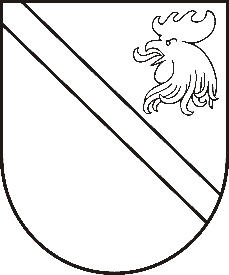 Reģ. Nr. 90000054572Saieta laukums 1, Madona, Madonas novads, LV-4801 t. 64860090, e-pasts: pasts@madona.lv ___________________________________________________________________________MADONAS NOVADA PAŠVALDĪBAS DOMESLĒMUMSMadonā2020.gada 28.maijā									           Nr.197									     (protokols Nr.11, 15.p.)Par nekustamā īpašuma lietošanas mērķa noteikšanu zemes vienībai Lazdonas pagastā, Madonas novadā Madonas novada pašvaldībā 2020.gada 15. aprīlī saņemts Valsts zemes dienesta Vidzemes reģionālās nodaļas iesniegums (reģistrēts ar Nr. MNP/2.1.3.1/20/1232), ar lūgumu noteikt nekustamā īpašuma lietošanas mērķi un lietošanas mērķim piekrītošo zemes platību zemes vienībai ar kadastra apzīmējumu 70660020209 – 0.06 ha kopplatībā.Saskaņā ar VZD sniegto informāciju - 2020.gada 9.aprīļa aktu Nr.11-12-V/96 zemes vienība ar kadastra apzīmējumu 70660020209 ir iekļauta rezerves zemes fondā. Pamatojoties uz „Nekustamā īpašuma valsts kadastra likuma” 9.panta pirmās daļas 1.punktu, un Ministru Kabineta 2006.gada 20.jūnija noteikumu Nr.496 „Nekustamā īpašuma lietošanas mērķu klasifikācija un nekustamā īpašuma lietošanas mērķu noteikšanas un maiņas kārtība” 3. punktu un 16.punktu, ņemot vērā 13.05.2020. Uzņēmējdarbības, teritoriālo un vides jautājumu komitejas atzinumu, atklāti balsojot: PAR – 15 (Andrejs Ceļapīters, Artūrs Čačka, Andris Dombrovskis, Zigfrīds Gora, Antra Gotlaufa, Gunārs Ikaunieks, Valda Kļaviņa, Agris Lungevičs, Ivars Miķelsons, Andris Sakne, Rihards Saulītis, Inese Strode, Aleksandrs Šrubs, Gatis Teilis, Kaspars Udrass), PRET – NAV, ATTURAS – NAV, Madonas novada pašvaldības dome NOLEMJ:Noteikt zemes lietošanas mērķi zemes vienībai ar kadastra apzīmējumu 7066 002 0209 - zeme dzelzceļa infrastruktūras zemes nodalījuma joslā un ceļu zemes nodalījuma joslā, NĪLM kods 1101, 0.06 ha platībā. Domes priekšsēdētājs								          A.LungevičsR.Vucāne 20228813